Legend® L SeriesBushnell’s new Legend L Series binoculars are category leaders in image clarity and performance. Based on the award-winning Legend Ultra HD series, the L Series offers an improved user experience with a soft rubber housing, increased eyecup resistance, thumbhole cutouts, custom objective covers and a locking diopter. The L Series comes with ED Prime extra-low dispersion fluorite glass that allows the visible colors of the spectrum to focus at virtually the same point. This helps provide improved color resolution and contrast, practically eliminates chromatic aberration and color-fringing, and brings out detail even under low-light conditions. The RainGuard® HD coating allows high performance in wet weather that would render other optics unusable. Available in 8x and 10x black as well as 10x Realtree Xtra® versions, the new Legend L series leads the way in binocular performance.Features & BenefitsED Prime glass provides amazing color resolution and contrastLocking eyepiece diopterLightweight magnesium chassis for reliability in extreme environments RainGuard HD water-repellent coating allows continued use in wet weatherUltra Wide Band Coating is customized for every lens to allow maximum brightness and truer color across the light spectrumPC-3® phase-coated prisms enhance resolution and contrastLead-free glassPart No.	Description		UPC	MSRP198842	Legend L Series 8x 42mm	0 29757 98842 3	$336.45	198104	Legend L Series 10x 42mm	0 29757 98104 2	$359.95198105	Legend L Series 10x 42mm Realtree Xtra®	0 29757 98105 9	$394.95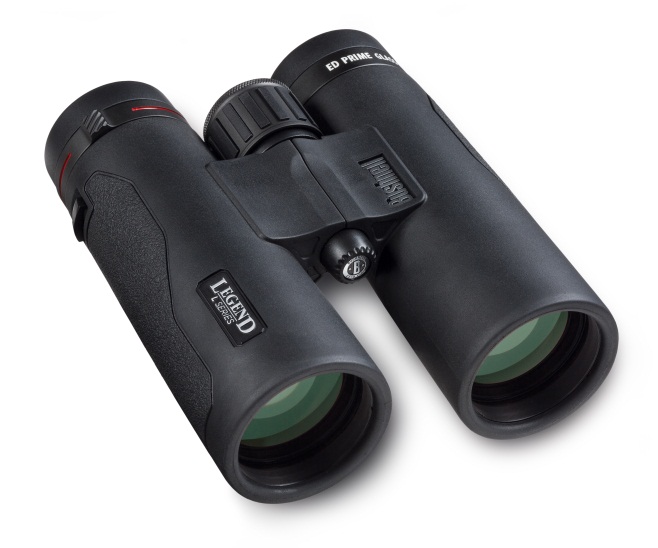 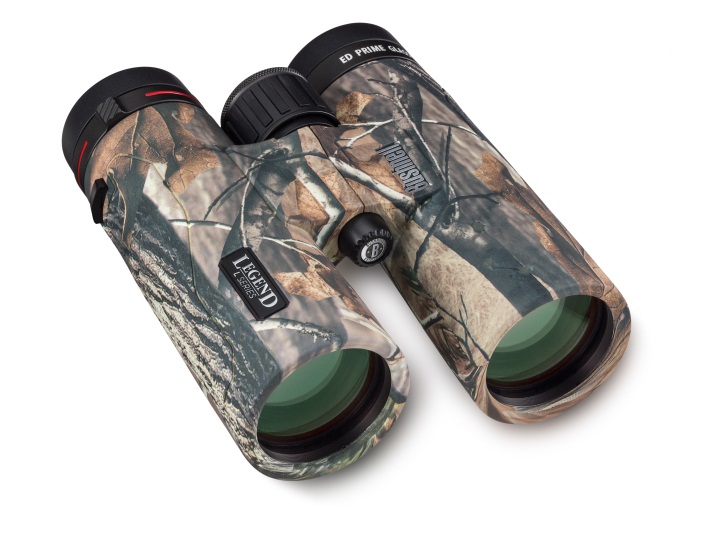 